Term One Homework: The Stone Age!Our topic this term is Stone Age to Iron Age. To help us with our learning, please complete at least one of these tasks a week to be handed in on a Friday.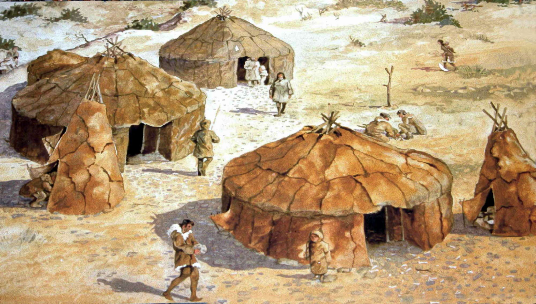 